Name:	Joseph 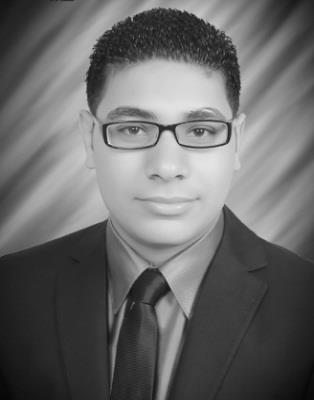 E-mail:	joseph.349583@2freemail.com 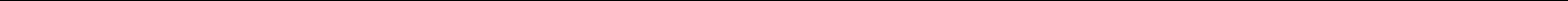 ObjectiveTo obtain an accounting position where I will be able to contribute my skill, knowledge and experience to a company that will give me an opportunity to develop my career.B.Sc. Commerce, Menoufia University - May 2011 Division of Accounting, (Grade: Good)EmploymentAlex Bank, Gizao Customer Service Officer	From Jan., 2017 Till NowJob description :Attracts potential customers by answering product and service questions; suggesting information about other products and services.Opens customer accounts by recording account information.Maintains customer records by updating account information.Listen and respond to customers’ needs and concerns.Provide information about products and services.Take orders, determine charges, and oversee billing or payments.Review or make changes to customer accounts.Handle returns or complaints.Record details of customer contacts and actions taken.Research answers or solutions as needed.Refer customers to supervisors, managers, or others who can help.Flex P. films Egypt, 6th, October Cityo Junior Accountant , Accounts Payable	From Oct., 2015 Till Dec., 2016Job description :Handling, issuing, reviewing Accounts Payable.Payments & Cheques. (Full Responsibility for Payables).Verify and correct errors in invoices and suppliers accounts & Monitor irregularities in accounts Payables.Follow up all Insurance Policies in all Kinds (Medical-All Risks-Inland-Marine).Freight & Purchase Invoices.Follow up With All Customs Clearance Payments.Diva Foods, 6th, October Cityo Junior Accountant	From May, 2014 Till Sep., 2015Job description :Handling, issuing, reviewing Accounts Receivable.Handling and preparing inventory for warehouses and reconciliation of any variances found.Preparing and issuing Bank reconciliation report.Assistance in preparing the balance sheet and income statement every month.Farm Cheese for Dairy & Food Production, 6th, October Cityo Accountant	From Sept., 2013 – Apr., 2014SkillsComputer skills:International Computer Driving License (ICDL).Good internet User, good knowledge of computer skills and able to work on All types of windows.Languages:Arabic:	Mother Tongue.English:	Good.Personal Skills:Have strong interpersonal and communication skills, working well under pressure, Ambitious, dynamic, hard working person, organized and teamwork.HobbiesPlaying Football, Adore Drawing,Surfing the Internet.References: Available On Request	JosephPersonal DataDate of Birth:19th July, 1990.Marital Status:Single.Military Status:Completed.Nationality:Egyptian.EducationCourses& TrainingOct  2015Working on ERP Systems "Oracle R12"May 2014Working on ERP Systems "Al-Motakamel 2000"May 2013Has Completed Successfully Diploma ofComputerized Accounting by Using Excel 2007May 2013Has Completed Successfully Diploma ofManual AccountingMay 2013Has Completed Successfully Diploma ofOracle Financial R12